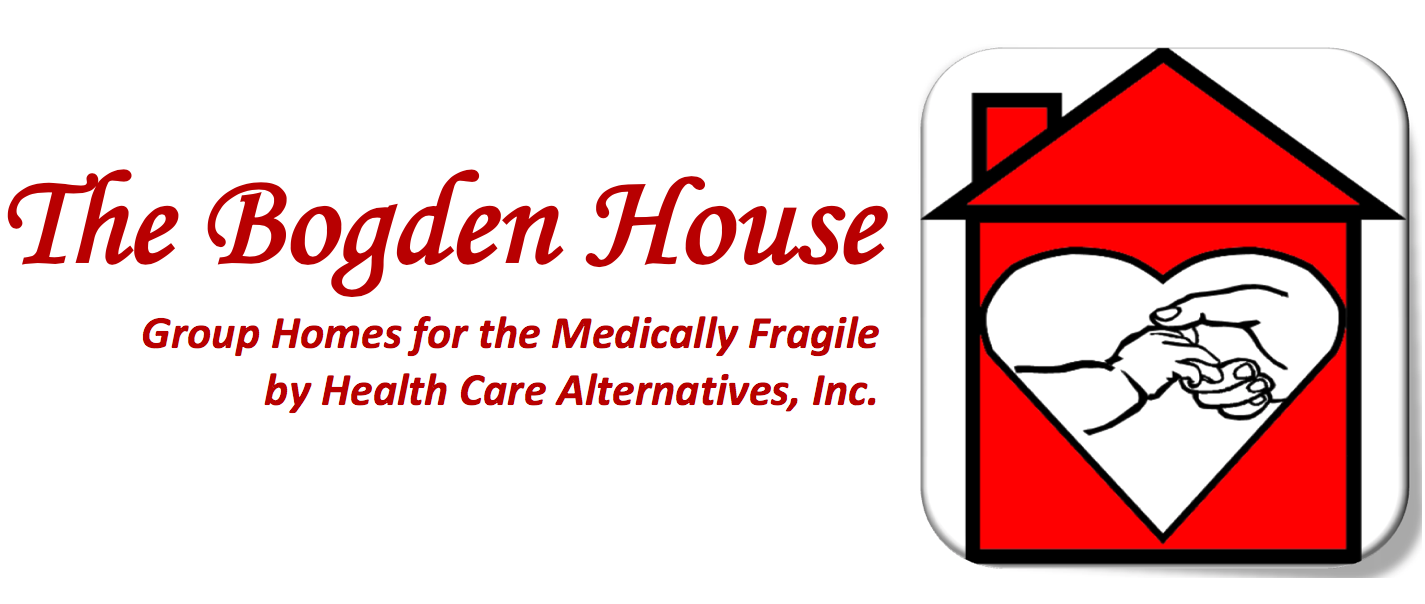 CASE MANAGER DISCHARGE CHECKLISTContact RN clinical supervisor regarding potential admission: Aron Baleme (602) 796-7714 or aron@bogdenhouse.com.Email or fax face sheet and recent progress notesCoordinate with Bogden house for parent/guardian visit to group home, if requestedConfirm with insurance company authorization for payment. Obtain parent/guardian signature on consent and notarize or obtain DCS consent or confirm they will be present at admission to group homeDetermine needs for transport such as wheelchair, car seat, stroller and coordinate date and time for pick-up with Bogden transport teamDischarges are safest prior to 3:00 p.m. on weekdays, avoid Friday or weekend dischargesDISCHARGE ORDERS/NURSING INFORMATION:All medications and instructionsOxygen parameters i.e. keep O2 sat >92 %Suction catheter size and depth to suctionCan patient be bagged by mouth?What size GJ/GT and when last changedTrach size and cuff volume (if applicable) and last change dateFormula recipe and feeding instructionsLast central line dressing changeLast BMAny specific likes/dislikes/soothing techniquesProvide the name and contact phone for a provider we can contact if there are any questions upon admission to the group homeSUPPLIES:Arrange with DME provider for ventilator a to be delivered to hospital at least 24 hours ahead of discharge. Trilogy with power cord; LTV just the ventArrange with DME provider for transport DME to be available at the hospital: charged oximeter and probe, charged portable suction with catheters, portable O2, TPN with pumps, tubing and carrying bag, charged feeding pump (if on continuous feeds) tubing and bag, back up trachsConfirm that DME supplies to be delivered to group home which include formula, feeding bags, feeding extensions, pump stand, back up GT button; suction catheters, saline bullets, trach ties; any dressing supplies; TPN with tubing, dressing change kits, flushes and IV pole; exam gloves; oximeter probes; ventilator stand, power cord and battery; additional trachs; urinary catheters, bags and cath trays; tapeMEDICATIONS:Send all medication orders to pharmacy and ensure they will be ready for pickup on discharge day. Coordinate which pharmacy to use with Bogden house staffDate & time when meds were last given inpatientFOLLOW UP APPOINTMENTS:Include any scheduled medical appointments in discharge ordersInclude any follow up appointments that need to be scheduled in discharge orders